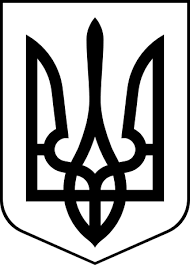 ЗДОЛБУНІВСЬКА МІСЬКА РАДАРІВНЕНСЬКОГО РАЙОНУ РІВНЕНСЬКОЇ ОБЛАСТІ                                                       восьме скликанняР І Ш Е Н Н Явід  02 листопада  2021 року 							                    № 876Про надання дозволу громадянину Коломицькому Володимиру Миколайовичуна розроблення проекту землеустрою щодо відведення земельної ділянки у власність для ведення особистого селянського господарства в селі Новомильськ за рахунок земель запасу Здолбунівської міської територіальної громадиКеруючись статтями 12, 22, 33, 116, 118, 121, 125, 126 Земельного кодексу України, статтею 26 Закону України «Про місцеве самоврядування в Україні», розглянувши заяву  громадянина  Коломицького Володимира Миколайовича про надання дозволу  на розроблення проекту із землеустрою щодо  відведення  земельної  ділянки у власність для ведення особистого селянського господарства за межами села  Новомильськ, врахувавши пропозицію комісії з питань містобудування, земельних відносин та охорони навколишнього середовища,  міська радаВ И Р І Ш И Л А:Дати  дозвіл громадянину Коломицькому Володимиру Миколайовичу,який зареєстрований в селі Новомильськ по вулиці Набережна, 9 на розроблення проекту землеустрою щодо відведення земельної ділянки у власність орієнтовною площею 0,1000 гектара для ведення особистого селянського господарства за межами села Новомильськ, за рахунок земель запасу Здолбунівської міської територіальної громади.2. Громадянину Коломицькому Володимиру Миколайовичу розробити проект із землеустрою щодо відведення земельної  ділянки  у власність в одній із землевпорядних організацій, які мають відповідні дозволи (ліцензії) на виконання цих видів робіт та  представити на розгляд та затвердження чергової сесії міської ради. 	3.  Контроль за виконанням даного рішення покласти на постійну комісію з питань містобудування, земельних відносин та охорони навколишнього середовища (голова Українець А.Ю.), а організацію його виконання на  заступника міського голови з питань діяльності виконавчих органів ради Сосюка Ю.П .Секретар міської ради                                                                Валентина КАПІТУЛА